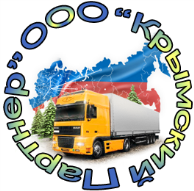 Общество с ограниченной ответственностью "Крымский партнер"Грузоперевозки по всей России, странам СНГ, Республике КрымНаша компания ООО «Крымский Партнер» осуществляет грузоперевозки по всей России, странам СНГ и Республике Крым. За прошедший период времени наша компания зарекомендовала себя как серьезный и ответственный деловой партнер.Основным принципом, которым руководствуются все без исключения сотрудники нашей компании, является четкость и качество исполнения поставленных задач. Мы гарантируем индивидуальный подход к каждому клиенту и с полной отдачей включаемся в работу, стараясь подобрать наиболее оптимальное решение. Компания «Крымский Партнер» выполняет заказы по перевозке:железо-бетонных изделий (ЖБИ);строительных материалов;металлопроката, металлоконструкций, труб;различного оборудования;сельхозпродукции, продуктов питания;негабаритных грузов;домашние переезды, догрузы и многое другое.Некоторые из преимуществ работы с нами:Оперативно доставляем грузы в любую точку стран СНГ с контролем всего этапа перевозки.Предоставление полного пакета отчетных документов – ТТН, счет-фактура, акт выполненных работ.Работаем по скан-копиям документов (с последующим предоставлением оригиналов).Наша компания нацелена на долгосрочное сотрудничество с каждым клиентом!Готовы рассмотреть различные   коммерческие предложения  на основе взаимовыгодного сотрудничества.Любую интересующую информацию Вы можете получить, связавшись с нами.С Уважением, Скориченко А.ПООО «Крымский Партнер»